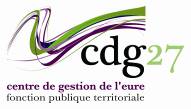 COLLECTIVITE :…………………………………..LA COLLECTIVITE :Effectif de la collectivité :Titulaires : ….. Stagiaires : ….. Contractuels Droit public : ….. Contractuels Droit privé : …..La collectivité dispose-t-elle d’un assistant de prévention ? 		 oui  non  La collectivité a-t-elle établi son Document Unique ? 			 oui  non La collectivité accueille-t-elle d’autres apprentis 		oui  non  	Si oui combien …..La collectivité a-t-elle déjà précédemment accueilli des apprentis ?	 oui  non L’APPRENTIAge de l'apprenti : …… ans.  Si mineur, l’avis de l’ACFI a-t-il été sollicité ? 	  oui  non L'apprenti est-il reconnu travailleur handicapé (RQTH)	 oui  non Spécialité et niveau du diplôme préparé :……………….. Année scolaire : ……………… Contrat du………………………au……………… CONDITIONS D'ACCUEIL : Service concerné : ………………………… Un accueil santé et sécurité au travail est-il prévu ?		oui  non Détail des missions sur lesquelles l’apprenti sera amené à intervenir :Horaires de travailLundi :Mardi :Mercredi :Jeudi :Vendredi :SamediEnvironnement de travail (atelier, bureau, ...) Produits, outils et matériels que l’apprenti sera amené à manipuler : Conditions d’hygiène et de sécurité (EPI, installations sanitaires, trousse de secours, entretien du matériel, ...) : MAÎTRE(s) D’APPRENTISSAGE : Grade :……………..Ancienneté dans la fonction publique : …….	Ancienneté dans la collectivité : …….Qualification (diplôme/expérience) : Le maître d’apprentissage a-t-il déjà exercé cette fonction précédemment ? 	oui  non Fait à …………., le 16 juin 2017.L’autorité territoriale,SAISINE DU COMITE TECHNIQUE DU ………….CONDITIONS D’ACCUEIL D’UN APPRENTI